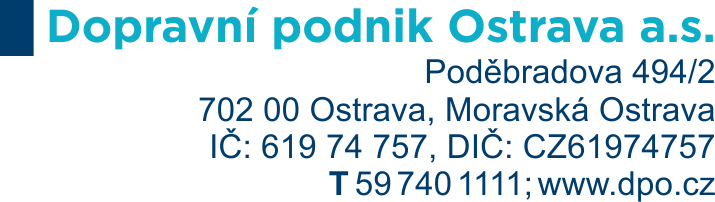 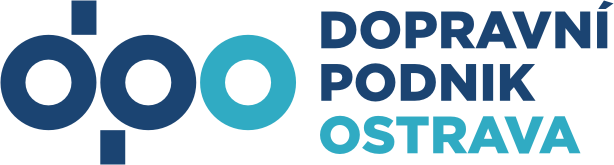 Příloha č. 5 zadávací dokumentace – Technická specifikace předmětu plnění – změna ze dne 05. 12. 2022Příloha č. 1 Kupní smlouvy – Technická specifikace předmětu plněníMinimální technické požadavky zadavatele Smlouva: Dodávka 2 kusů montážních vozidel svářečůČíslo smlouvy kupujícího: DOD20222040		Číslo smlouvy prodávajícího: 		[DOPLNÍ ÚČASTNÍK]Výrobce: 				[DOPLNÍ ÚČASTNÍK]Typ, označení: 			[DOPLNÍ ÚČASTNÍK]Rok výroby: 				[DOPLNÍ ÚČASTNÍK]Vyjádření k údajům uvedených v této příloze je povinnou součástí technické části nabídky účastníka zadávacího řízení. Účastník do přílohy uvede k jednotlivým bodům písemné vyjádření slovy ANO/NE, že daný bod splní/nesplní, příp. nabídne lepší technické řešení jednotlivých parametrů.Dále u položek označených hvězdičkou (*) účastník doplní skutečné nabízené hodnoty. Takto doplněná technická specifikace bude tvořit samostatnou přílohu smlouvy.  V případě že účastníkem předložená technická specifikace k předmětu plnění nebude obsahovat požadovaná patřičná vyjádření, nebo nesplní požadovanou technickou specifikaci, bude nabídka posouzena jako nesplňující zadávací podmínky (viz bod 5.4.1. zadávací dokumentace).  Je-li v zadávací dokumentaci definován konkrétní výrobek (nebo technologie), má se za to, že je tím definován minimální požadovaný standard a v nabídce může být nahrazen i výrobkem nebo technologií srovnatelnou.V [DOPLNÍ ÚČASTNÍK] dne: [DOPLNÍ ÚČASTNÍK]....................................................jméno a funkce statutárního nebo oprávněného zástupce účastníka[DOPLNÍ ÚČASTNÍK]Typ a označení:Ano/neHodnota/Doplňující popis- max. spotřeba - komb. provoz [l/100 km] Maximální spotřeba pohonných hmot pro kombinovaný provoz musí být u všech vozidel v souladu se zněním přílohy č. 1 k Nařízení vlády č. 173/2016 Sb., o stanovení závazných zadávacích podmínek pro veřejné zakázky na pořízení silničních vozidel.Motor- vznětový- emisní norma EURO 6*- kategorii vozidla N2- min. výkon 165 kW*- nejvyšší rychlost minimálně 80 km/hod.- celková hmotnost vozidla max. 12 000 kg*Převodovka: - manuální / možno i automat*- min 5. stupňová - převodovka s výstupem/vývodem pro pohon el. generátoru   (mechanickým/hydraulickým)- generátor o výkonu min. 16 kW s počitadlem motohodin (napr. generátor FOGO ze série AgroVolt)*Řízení: - s posilovačem- možnost seřízení volantu – horizontálně i vertikálněBrzdy: - na přední i zadní nápravě kotoučové- posilovač brzdKabina: - minimálně 3 místná *- nastavitelné sedadlo řidiče – horizontálně i vertikálně- uzamykatelná schrána v kabině řidiče- odkládací prostor v kabině řidiče- imobilizér- centrální zamykání s dálkovým ovládáním- příprava pro radiostanici (přívod kabeláže, otvor na anténu) - podléhá schválení kupujícího u vybraného dodavatele (kabeláž s anténou dodá zadavatel)- příprava pro GPS (kabeláž dodá zadavatel)Nástavba: - min. délka nástavby 4 900 mm*- min. šířka nástavby 2 300 mm*- min. výška nástavby 1 900 mm*- zateplená nástavba s nezávislým topením- zadní jednodílné dveře o rozměrech min. výška – 1800 mm, min šířka – 840 mm, otevíratelné do 180 stupňů s aretací 90 stupňů- nákladový prostor se čtyřmi otevíratelnými okny (2 okna na pravé straně, 2 okna na levé straně) o rozměrech výška – 600mm, délka – 1000mm (pokud dodavatel nemá okna daného rozměru, může jej nahradit oknem o stejném plošném rozměru po schválení kupujícím)- protiskluzová podlaha v nástavbě (zadavatel upřednostňuje gumový koberec)- schodiště do nástavby sklopné/výsuvné do vstupu nástavby - box pro svářečku, přístup venkovními dvířky z levé strany vozidla i z nadstavby, box o rozměrech: min. šířka - 1 700 mm, min. výška – 800 mm a min. hloubka – 600 mm - box na láhve s technickými plyny s kotvením, box na levé straně o rozměrech šířka – 770 mm, výška – 2 000 mm- box na láhve s technickými plyny s hydraulickým zvedákem - dostatečné osvětlení v nástavbě v LED provedení - úložné regály na šířku vozidla za kabinou řidiče uzavíratelné. Jedna skříň na uložení oděvů. - 2 pracovní stoly se šuplíky k uložení nářadí o min. délce – 1200 mm, šířka stolu min. 540 mm – max. 550 mm s 1 svěrákemNad pracovní stoly požadujeme umístit uzamykatelné skříňky.- vnitřní elektrický rozvod 230V/400V – napájený z vestavěného generátoru, s 2 ks zásuvek - venkovní elektrický rozvod 230V/400V se zásuvkami (1ks+1ks) voděodolné provedení po obou stranách vozidla napojený z vestavěného generátoru s možností přepnutí na vnější zdroj (centrála nebo měniče)- vnitřní elektrický rozvod 12V/24VSvětla: - denní svícení v provedení LED- přední světla do mlhyBezpečnost: - minimálně airbag řidiče- ABS- ASR- rampa zpětných zrcátek v závislosti na šířce nástavby- na kabině řidiče dva zábleskové majáky v provedení LED oranžové barvy - světelná rampa v provedení šipky, oranžové barvy v provedení LED na zadní straně nástavby (s možností přepnutí L/P strana a ovládáním z místa řidiče)- na zadní stěně nástavby dva zábleskové majáky v horní části (levá a pravá strana) Pneumatiky: - vozidlo na pneumatikách s označením M+S, vč. rezervy od jednoho výrobceVýbava: - elektricky ovládaná okna v kabině řidiče- elektricky nastavitelná a vyhřívaná zpětná zrcátka- klimatizace- autorádio s možností handsfree (možnost pohodlného telefonování)- přední a zadní lapače nečistot- odnímatelné pratelné potahy sedadel tmavé barvy (pro pracovníky údržby, např. látkové, budou namontovány)- gumové koberce v kabině- lékárnička- výstražný trojúhelník- hasicí přístroj min. obsah 2 kg, práškový s kovovou spouštěcí armaturou- nářadí na výměnu rezervy včetně zvedáku- tažné zařízení - koule (zásuvka TZ 7 pólová) se zápisem v technickém průkazu- uzamykatelná palivová nádrž - měřič paliva- detekce neoprávněné manipulace s PHM, vč. reportu uživateliLakování: - barva vozidla světle modrá (odstín jako RAL 5012) + bezpečnostní polepení vozidla dle ECE (konečný odstín podléhá schválení zadavatele)